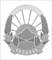 Република МакедонијаВЛАДА НА РЕПУБЛИКА МАКЕДОНИЈАГенерален секретаријатОБРАЗЕЦза давање на поддршка на кандидат за член на Советот за соработка со и развој на граѓанскиот сектор од редот на здруженијата и фондациите Податоци за организацијата која дава поддршка за кандидат за член на СоветотИме на здружението/фондацијата која дава поддршка за кандидат за член на Советот: _______________________________________________________________________________________Седиште и адреса: _____________________________________________________________________Регистарски број (ЕМБС) и датум на упис во Централниот регистар на Република Македонија: __________________________________________________________________________Име и презиме на овластеното лице за застапување: ___________________________________Дали здружението/фондацијата е активно (според податоците од Централен регистар на Република Македонија)	да	           неДали во прилог на овој образец се доставува копија од Тековна состојба од уписот во регистарот на други правни лица за регистрација на организацијата	да	           неПодатоци за кандидатот за член на СоветотОрганизациите можат да поддржат само еден кандидат од Листата на кандидати, со означување на полето пред името на кандидатот.Организациите можат да го дадат својот глас само за еден кандидат, во областа што е идентична со областа на дејствување на организацијата, согласно нејзиниот статут. Организациите не гласаат за кандидатот од својата организација. Гласањето на Сојузите регистрирани согласно со одредбите на Законот за здруженија и фондации се смета за еден даден глас.Организациите што го оствариле своето право на глас во периодот од 22.01 до 6.02.2018 година и нивниот глас се сметал за важечки, немаат право повторно да гласаат.Место и датум                                                           Потпис на овластеното лице за застапување______________                                                                  ___________________________________                     		                         МП                                                               (Печат на здружението/фондацијата)Демократија и владеење на правотоДемократија и владеење на правотоАлександар Николов, Асоцијација за развојни иницијативи - Зенит СкопјеСабина Факиќ, Здружение на граѓани Центар за граѓански комуникации ЦГК СкопјеКултураКултураЈане Чаловски, Јадро Асоцијација на независната културна сцена СкопјеПоликсена Илиоска, Здружение на граѓани за култура и уметност Ан-блок Скопје